V 2 – Eisberg voraus!Materialien: 	Eiswürfel, Becherglas, Pipette, Papierhandtücher, 2 kleine Gefäße mit dichtem Verschluss, PlastiktüteChemikalien:		Wasser, ÖlDurchführung 1: 		Es werden 3-4 Eiswürfel in das Becherglas gegeben. Anschließend wird das Becherglas bis 0,5 cm unter den Rand mit Wasser befüllt und auf ein frisches Handtuchpapier positioniert. Nun wird das Becherglas mit Hilfe einer Pipette bis zum Rand mit Wasser gefüllt. Es wird so lange beobachtet, bis die Eiswürfel geschmolzen sind. 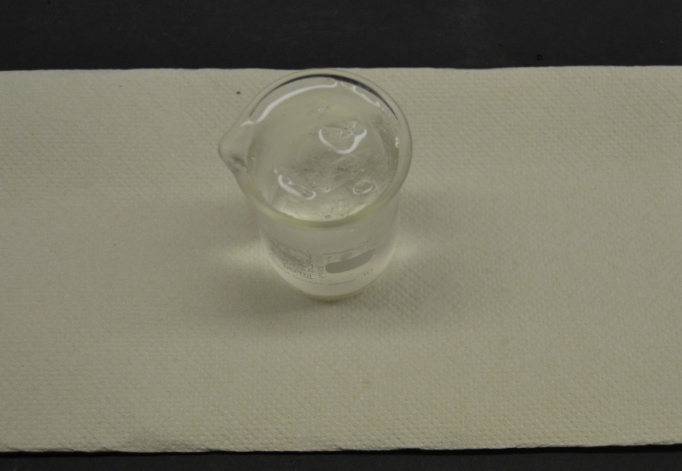 Beobachtung 1:		Der Wasserstand bleibt nach dem Schmelzen gleich.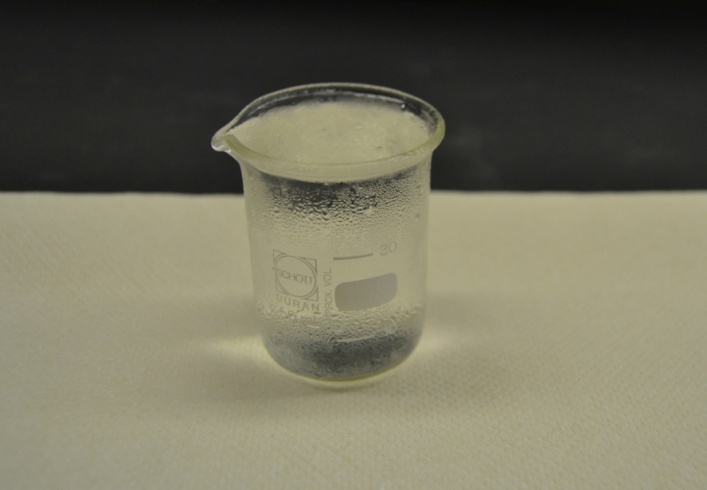 Durchführung 2: 		Die Gefäße werden jeweils mit Wasser und Öl befüllt und fest verschlossen. Die Füllhöhe beider Substanzen wird markiert. Anschließend werden die Gefäße in einer verschlossenen Plastiktüte ins Tiefkühlfach gestellt und verglichen. Beobachtung 2:			Die Füllhöhe des Öls ist gleich geblieben, die des Wassers jedoch um ca. 10% angestiegen.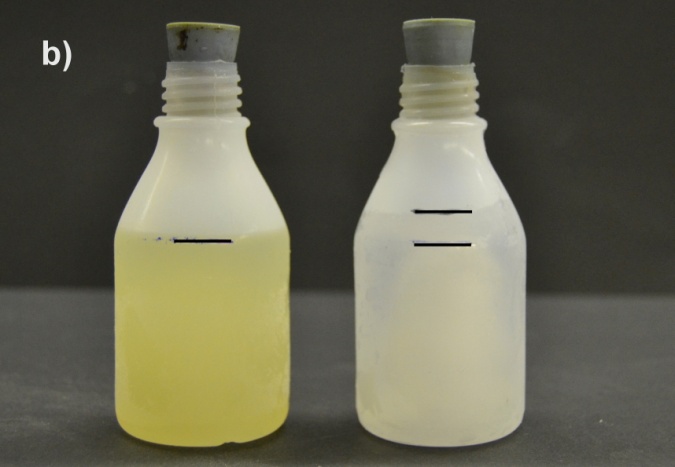 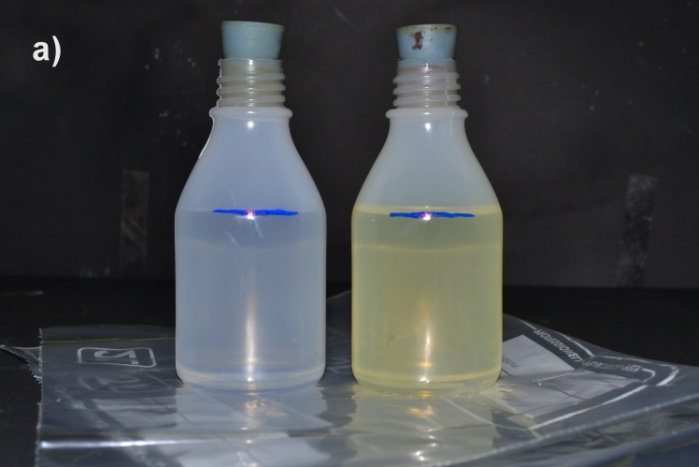 Deutung:		1)Das schwimmende Eis hat eine bestimmte Masse. Wenn es schmilzt, wird flüssiges Wasser gebildet. Dieses flüssige Wasser nimmt nun den Raum des Eises ein. Folglich bleibt das Wasser immer auf der gleichen Marke, sodass das volle Becherglas nicht überläuft, wenn die Eiswürfel geschmolzen sind. 		Flüssiges Wasser hat eine geringere Dichte als Eis, was dazu führt, dass der Wasserstand im Becherglas nach dem Schmelzen des Eises evtl. noch geringer wird. 		2)Beim Gefrieren bildet Wasser Kristalle, wodurch gewisse Hohlräume entstehen. Folglich nimmt das Volumen des Wassers bei gleicher Masse um ca. 10% zu.  Entsorgung:			Keine besondere Entsorgung erforderlich.Literatur:		Li Hamburg, Wasser-Selbstständiges Experimentieren lernen in Klassenstufe 5/6 Anregungen zum kompetenzorientierten Unterricht,http://li.hamburg.de/contentblob/2817370/data/pdf-wasser-selbststaendiges-experimentieren-lernen-in-klassenstufe-5-6-pdf-670-kb%29.pdf, 05.08.2014 (Zuletzt abgerufen am 06.08.2014 um 19:35Uhr).GefahrenstoffeGefahrenstoffeGefahrenstoffeGefahrenstoffeGefahrenstoffeGefahrenstoffeGefahrenstoffeGefahrenstoffeGefahrenstoffe---------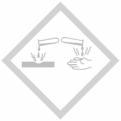 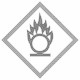 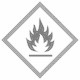 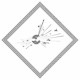 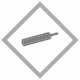 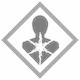 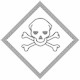 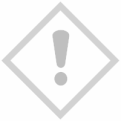 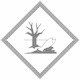 